ДОГОВОР № ________________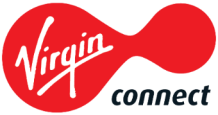 об оказании услуг связиг. Нижний Новгород	_____________г.Общество с ограниченной ответственностью "МегаМакс", в дальнейшем именуемое «Оператор», в лице __________________________________________, действующего на основании Доверенности № _____________________, с одной стороны, и _________________________________________, именуемое в дальнейшем «Абонент», в лице _____________________________ действующего на основании Устава , с другой стороны, далее совместно именуемые «Стороны», а по отдельности «Сторона», заключили настоящий договор об оказании услуг связи (далее по тексту «Договор») о нижеследующем:Предмет Договора1.1. Оператор, действуя на основании лицензий, выданных Федеральной службой по надзору в сфере связи, информационных технологий и массовых коммуникаций №138286  на Услуги связи по передаче данных для целей передачи голосовой информации, №141585  на Услуги связи для целей проводного радиовещания, №181639 на Услуги местной телефонной связи, за исключением услуг местной телефонной связи с использованием таксофонов и средств коллективного доступа, №181636 на Услуги связи по передаче данных, за исключением услуг связи по передаче данных для целей передачи голосовой информации, №181637 на телематические услуги связи, №181638 на Услуги связи по предоставлению каналов связи обязуется предоставлять Абоненту услуги связи и связанные с ними дополнительные услуги, а также иные услуги (далее совместно – «Услуги»), а Абонент обязуется принимать и оплачивать Услуги в соответствии с условиями Договора.  Термины и определения:«Абонентская линия» - линия связи, соединяющая Пользовательское (оконечное) оборудование с Узлом связи Сети Оператора связи.«Оборудование», «Абонентский комплект» - технические средства и программное обеспечение, которые могут быть установлены в Помещениях в целях предоставления Услуг по Договору и переданы Оператором связи Абоненту во владение и пользование в день предоставления доступа к Сети по Акту приемки-передачи Абонентского комплекта. Адрес установки, вид (тип) и/или стоимость Оборудования, а также Сторона, которая его предоставляет для оказания Услуг связи, указываются в Акте приемки-передачи Абонентского комплекта; «Пользовательское (оконечное) оборудование» – оборудование, необходимое Абоненту для подключения к Узлу связи с помощью Абонентской линии, находящееся в собственности Абонента. Вид (тип) Пользовательского (оконечного) оборудования указываются в Заказе; «Прерывание предоставления Услуги связи» – означает перерыв в предоставлении Услуги связи, зарегистрированный технической службой Оператора связи; «Услуга» - все Услуги, предоставляемые в рамках Заказа (Услуги по предоставлению доступа, Услуги связи и Дополнительные услуги); «Услуга связи» – деятельность по приему, обработке, хранению, передаче, доставке сообщений электросвязи; «Услуга по предоставлению доступа» - совокупность действий Оператора связи, направленных на обеспечение возможности оказания Абоненту Услуг связи и включающих формирование Абонентской линии и присоединение с ее помощью Пользовательского (оконечного) оборудования Абонента к Узлу связи, оформление Договора, регистрацию Абонента, выделение Лицевого счета. В зависимости от вида предоставляемой Услуги связи Услуги по предоставлению доступа могут включать в себя осуществление Оператором связи иных действий, предусмотренных выбранных Абонентом Тарифом предоставления доступа; «Дополнительная услуга» - услуга, предоставляемая Оператором связи в дополнение к иным Услугам по Договору при наличии технической возможности; «Тарифы на Услуги» (Тарифы Оператора связи) – условия оплаты Услуг Оператора связи, которые включают в себя: тарифы предоставления доступа, тарифные планы, тарифы на дополнительные услуги; «Тарифы предоставления доступа» - условия предоставления доступа Абоненту к Сети и оплаты Услуги по предоставлению доступа; «Расчетный период» - календарный месяц с 00 часов 00 минут первого числа до 24 часов 00 минут последнего дня того же календарного месяца, в котором были оказаны Услуги по Договору на предоставление услуг связи; «Тарифные планы» - условия пользования и оплаты Услуг связи; «Тарифы на дополнительные услуги» – условия предоставления и оплаты Дополнительных услуг, оказываемых Оператором связи Абоненту; «Абонентская плата» – фиксированный платеж за Услуги связи, оказываемые в течение Расчетного периода, который является постоянной величиной, не зависящей от объема фактически полученных Услуг; «Узел связи» - средства связи, размещенные на Сети и выполняющие функции систем коммутации; «Сеть связи» (Сеть) - все распределительные сети, принадлежащие Оператору связи на любом вещном праве и предназначенные для оказания Услуг связи; «Помещение» – помещение, находящееся вне зоны ответственности Оператора связи, где может быть установлено Оборудование для предоставления Услуг по Договору, принадлежащее Абоненту на каком-либо вещном праве«Превалирующий трафик» - максимальное значение объема трафика на конец расчетного периода, выбранное из значений трафика, переданного за расчетный период оконечным оборудованием Абонента, и трафика, принятого за расчетный период оконечным оборудованием Абонента. «Входящий трафик» – объем трафика, полученный оконечным оборудованием Абонента на конец расчетного периода из сети Оператора. «Исходящий трафик» – объем трафика, переданный оконечным оборудованием Абонента на конец расчетного периода в сеть Оператора. «Суммарный трафик» – совокупный объем входящего и исходящего трафика на конец расчетного периодаПорядок предоставления Услуг2.1. Услуги предоставляются на основании Бланков заказа, содержащих дополнительные условия предоставления Услуг (в том числе: состав, дата начала, срок и адрес предоставления Услуг, технические параметры качества услуг), подписываемых Сторонами и являющимися неотъемлемой частью Договора. Бланки заказа оформляются по каждому адресу предоставления Услуг.2.2. В течение 5 (пяти) банковских дней с даты подписания Сторонами Бланка заказа Абонент, на основании выставленного Оператором счета, производит оплату фиксированного единовременного платежа за предоставление доступа к сети связи Оператора и (или) выполнение иных работ, необходимых в связи с изменением по инициативе Абонента параметров/состава Услуг или необходимых для предоставления дополнительных услуг (далее –  «подключение Услуг»). В случае неоплаты Абонентом фиксированного единовременного платежа за подключение Услуг в течение 30 (тридцати) календарных дней с даты подписания Сторонами Бланка заказа, Оператор вправе приостановить оказание услуг связи до устранения нарушения. В случае неустранения такого нарушения в течение шести месяцев со дня получения пользователем услугами связи от оператора связи уведомления в письменной форме о намерении приостановить оказание услуг связи оператор связи в одностороннем порядке вправе расторгнуть договор об оказании услуг связи. 2.3. Если для подключения Услуг Оператору требуется установить оборудование доступа, состоящее из двух частей: внутренней, предназначенной для установки в помещении по адресу установки пользовательского (оконечного) оборудования Абонента, и внешней, предназначенной для установки на крыше или фасаде здания в целях надлежащей организации связи, в дальнейшем именуемое «абонентский комплект», то Оператор, непосредственно после осуществления работ по подключению Услуг передает, а Абонент принимает абонентский комплект по Акту приема-передачи. Стоимость абонентского комплекта определяется в соответствующем Бланке заказа и Акте приема-передачи.2.4. Оператор осуществляетподключение Услуг на условиях настоящего раздела Договора в течение запланированного срока, указанного в Бланке заказа, отсчитываемого со дня оплаты Абонентом фиксированного единовременного платежа за подключение Услуг в соответствии с п. 2.2. Договора (далее - «планируемый срок подключения Услуг»), при условии выполнения Абонентом всех зависящих от него действий для подключения Услуг, в частности: обеспечение доступа представителей Операторав помещение и здание по адресу установки пользовательского (оконечного) оборудования Абонента, в целях установки и подключения абонентского комплекта; проведение работ по подключению в зоне технической ответственности Абонента; подключение к электропитанию и настройка непосредственно пользовательского (оконечного) оборудования; получение необходимых разрешений от владельца здания на размещение и установку внешней части абонентского комплекта на крыше и (или) фасаде здания в целях надлежащей организации связи, и иные действия, указанные в Договоре и приложениях к нему. Планируемый срок подключения Услуг переносится соразмерно времени, когда Абонент создавал препятствия или не осуществлял каких-либо действий в рамках своих обязанностей, установленных настоящим разделом Договора. В этом случае ответственность Оператора за просрочку выполнения работ по подключению Услуг не наступает. 2.5. Фактическая дата начала пользования Услугами определяется датой подписания Сторонами Акта о подключении Услуг. После подключения Услуг Оператор направляет Абоненту двусторонний Акт о подключении Услуг, в двух экземплярах. В течение 2 (двух) рабочих дней со дня получения Акта о подключении Услуг Абонент должен подписать указанный Акт и предоставить его Оператору либо в этот же срок предоставить Оператору письменный мотивированный отказ от подписания указанного Акта, содержащий детальное описание недостатков выполненных работ по подключению Услуг. При немотивированном отказе Абонента от подписания Акта о подключении Услуг, либо пропуска срока его подписания и предоставления, подключение Услуг считается принятым Абонентом без замечаний. В случае предоставления Абонентом Оператору в установленный срок мотивированного отказа от приемки выполненных работ по подключению Услуг, Стороны подписывают протокол с описанием недостатков выполненных работ и с указанием сроков их устранения.2.6. Моментом реализации Услуг считается последний день Расчетного периода. Под Расчетным периодом в тексте Договора понимается один календарный месяц, с первого числа месяца до последнего числа того же месяца включительно, в котором оказываются Услуги согласно Бланку заказа. Если первый и/или последний месяц предоставления Услуг согласно Бланку заказа неполный, то Расчетным периодом признается соответствующая часть первого или последнего календарного месяца.2.7. Подтверждением факта и объема оказанных услуг связи в Расчетном периоде являются показания аппаратуры повременного учета продолжительности соединения и (или) автоматизированной системы расчетов Оператора, осуществляющей учет оказываемых Абоненту услуг связи. 2.8. Предоставление Услуг в Расчетном периоде оформляется подписанием Сторонами Акта об оказанных Услугах. Оператор ежемесячно до 10-го числа месяца, следующего за Расчетным периодом, направляет Абоненту Акты об оказанных в Расчетном периоде Услугах в порядке, указанном в п.4.10. Договора. Абонент должен до 25-го числа месяца, следующего за Расчетным периодом, предоставить подписанный со своей стороны Акт об оказанных Услугах либо в этот же срок предоставить Оператору письменный мотивированный отказ от подписания указанного Акта, содержащий детальное описание недостатков предоставленных Услуг. При немотивированном отказе Абонента от подписания Акта об оказанных Услугах, либо пропуска срока его подписания и предоставления, Услуги согласно такому Акту считаются принятыми, а Акт об оказанных услугах подписанным Абонентом.3. Права и обязанности Сторон3.1. Оператор обязуется:3.1.1. Предоставлять услуги связи в соответствии с Договором, лицензиями Оператора и действующим законодательством Российской Федерации, ежедневно и круглосуточно, за исключением перерывов, необходимых для проведения профилактических и/или ремонтных работ, которые будут планироваться на время, когда это может нанести наименьший ущерб Абоненту. О начале и продолжительности проведения профилактических работ Оператор будет информировать Абонента путем публикации объявления на сайте billing.mega.nn.ru, либо по адресу электронной почты, указанному в Бланке заказа, а при его отсутствии любым иным способом, не менее чем за 24 часа до начала производства таких работ. Указанные перерывы не подлежат какой-либо компенсации Оператором;3.1.2. Приступать к устранению неисправностей, препятствующих пользованию услугами связи в течение 4-х часов в период с 09.00 до 18.00 в рабочие дни и в течение 8-и часов в период с 18.00 до 09.00 в выходные и праздничные дни с момента регистрации заявки Абонента в соответствии с п.3.3.4. Договора, при условии обеспечения Абонентом представителям Оператора доступа к местам установки оборудования, задействованного в предоставлении Услуг3.1.3. Круглосуточно осуществлять информационно-справочную поддержку Абонента, в том числе осуществлять прием информации о технических неисправностях, препятствующих пользованию услугами связи, по следующим телефонам и адресам электронной почты Службы поддержки клиентов Оператора: тел.: (831) 272-50-30 (добавочные: 111–тех поддержка и 112–группа расчетов); e-mail: info.nn@vconnect.ru.3.1.4. Вести учет и тарификацию предоставляемых услуг связи с использованием автоматизированной системы расчетов;3.1.5. При наличии технической возможности обеспечить оказание Услуг Абоненту в случае его переезда по новому адресу. В этом случае стоимость, сроки и другие условия оказания Услуг определяются новым Бланком заказа;3.1.6. Обеспечить соответствие качества Услуг указанным в Бланке заказа характеристикам, требованиям действующих в Российской Федерации технических норм и условиям имеющихся у Оператора лицензий. При этом Стороны осознают, что качество предоставляемых Абоненту Услуг может ухудшаться в связи с неполадками на сетях других операторов связи, находящимися вне зоны компетенции Оператора;3.1.7. Не предоставлять сведения об Абоненте третьим лицам, за исключением следующих случаев: запросов уполномоченных органов в соответствии с законодательством Российской Федерации; в целях исполнения обязательств по настоящему Договору (в частности, для предоставления другим операторам связи для оказания ими услуг связи Абоненту и расчетов за услуги, агентам Оператора по осуществлению расчетов за Услуги и пр.) с обязательным включением условий о конфиденциальности передаваемой информации в договоры с такими третьими лицами.3.2. Оператор вправе:3.2.1. Поручить третьему лицу на основании отдельного договора осуществлять от имени Оператора расчеты с Абонентом за предоставляемые Услуги, а также в допустимых законодательством Российской Федерации пределах осуществлять иные действия по исполнению настоящего Договора от имени Оператора;3.2.2. При наличии технической возможности улучшать качественные показатели предоставляемых Услуг с уведомлением об этом Абонента по электронной почте или иным способом.3.3. Абонент обязуется:3.3.1. Своевременно и в полном объеме оплачивать Услуги, предоставляемые по Договору;3.3.2. Своевременно и надлежащим образом выполнять Условия размещения и эксплуатации абонентского комплекта (Приложение №2 к Договору);3.3.3. До планируемой даты начала предоставления Услуг предоставить и самостоятельно осуществить настройку пользовательского (оконечного) оборудования Абонента (персональный компьютер, телефонная станция, локальная вычислительная сеть); использовать пользовательское (оконечное) оборудование, соответствующее установленным законодательством Российской Федерации требованиям (сертификации, регистрации и пр.), в соответствии с правилами его эксплуатации;3.3.4. Незамедлительно уведомлять Оператора о неполадках, препятствующих пользованию услугами связи, с указанием информации, позволяющей идентифицировать Абонента и возникшие неполадки (в том числе номер Договора и Бланк заказа, Ф.И.О. и контактных телефонов обращающегося лица, признаков проявления неисправностей);3.3.5. Сообщать Оператору не менее чем за 3030 (Тридцать) календарных дней о прекращении своего права владения и (или) пользования помещением, в котором оказываются Услуги, а также о своем выбытии, продаже или сдаче в аренду (субаренду) третьим лицам помещения, продления срока аренды (субаренды); 3.3.6. Назначить уполномоченных представителей, ответственных за оказание содействия Оператору при подключении Услуг, испытанию и предоставлению Услуг и относящегося к ним оборудования;3.3.7. В течение всего срока действия Договора обеспечить беспрепятственный доступ в помещение Абонента и на крышу здания, в котором размещен абонентский комплект, представителям Оператора по предоставленным Оператором спискам в целях проведения установочных, эксплуатационных и ремонтно-профилактических работ;3.3.8. Возместить Оператору понесенные им расходы при устранении неисправностей, препятствующих пользованию Услугами, произошедших не по вине Оператора, а также нести расходы, связанные с изменением по инициативе Абонента или в результате действий третьих лиц, параметров (в том числе состава, адресов, технических характеристик и пр.) Услуг и связанного с ними оборудования;3.3.9. При пользовании Услугами соблюдать Правила пользования Сетью (Приложение №1 к Договору);3.3.10. В соответствии с требованиями постановлений Правительства РФ от 09 декабря.2014 г. № 1342 «О порядке оказания услуг телефонной связи», от 23.01.2006 № 32 «Об утверждении правил оказания услуг связи по передачи данных» и от 10 сентября 2007 г. № 575 «Об утверждении правил оказания телематических услуг связи» не позднее 15 (Пятнадцати) календарных дней с даты подписания Бланка заказа на услуги связи предоставить Оператору список лиц, использующих пользовательское (оконечное) оборудование. Данный список должен быть заверен уполномоченным представителем юридического лица, содержать фамилии, имена, отчества, места жительства, реквизиты документа, удостоверяющего личность этих лиц, и обновляться не реже 1 (один) раза в квартал.3.3.11. Без согласования с Оператором не устанавливать на абонентской линии какого-либо специального оборудования (в т.ч. аппаратуры уплотнения телефонных каналов, блокираторов, устройств защиты от прослушивания, устройств охранной сигнализации и т.п.), а также более двух параллельных оконечных устройств телефонной сети (телефонов, факсов и пр.).3.4. Абонент вправе:3.4.1. Получать за установленную Оператором плату дополнительную информацию о предоставленных услугах связи в виде детализации счета при направлении Оператору соответствующего заявления не менее чем за 15 (пятнадцать) календарных дней до предполагаемой даты предоставления детализации счета.3.5. Стороны обладают иными правами и обязанностями, установленные настоящим Договором и действующим законодательством Российской Федерации.Стоимость Услуг и условия оплаты4.1. Абонент осуществляет платежи за Услуги по тарифам, указанным в Бланке заказа, в соответствии с выбранным тарифным планом, существующим на дату подписания Бланка заказа. 4.2. Тарифы на Услуги могут быть изменены Оператором в одностороннем порядке с уведомлением об этом Абонента путем публикации на Интернет сайте Оператора по адресу billing.mega.nn.ru а также путем направления письменного уведомления не менее чем за 10 (Десять) календарных дней до даты вступления в силу указанных изменений. Абонент вправе в течение 10 (десяти) календарных дней с даты уведомления Абонента отказаться от принятия изменений, направив Оператору письменное извещение об отказе. Изменения считаются вступившими в силу, а соответствующий Бланк заказа измененным по истечении 10 (десяти) календарных дней с даты уведомления Абонента при условии не получения Оператором письменного отказа Абонента от приемки изменений в установленный срок. В случае отказа Абонента в приемке изменений соответствующий Бланк заказа считается расторгнутым по истечении 10 (десяти) календарных дней с даты уведомления Абонента об изменении тарифов, что не освобождает Абонента от оплаты Оператору любой задолженности и неустойки по Договору.4.3. Абонент обязуется оплачивать Услуги на основании выставляемых Оператором счетов в следующем порядке:4.3.1. Фиксированные единовременные платежи за подключение Услуг должны быть оплачены Абонентом не позднее 5 (пяти) банковских дней с даты подписания Сторонами Бланка заказа 4.3.2. Расчеты за оказываемые по Договору услуги осуществляются предоплатой. Оператор выставляет и до 5 числа текущего месяца высылает Абоненту по почте или факсимильной связи счет на абонентскую плату текущего месяца, а также акт оказанных услуг и счет фактуру за предыдущий месяц. Абонент оплачивает счет до 10-го (десятого) числа текущего месяца.4.4. В случае нарушения Абонентом указанных в п.4.3. Договора сроков оплаты Услуг Оператор вправе приостановить предоставление соответствующих Услуг до устранения Абонентом такого нарушения, известив об этом Абонента по электронной почте или иным способом, что не освобождает Абонента от оплаты Оператору любой задолженности и неустойки по Договору. 4.5. Оператор вправе выставлять единые счета на оплату фиксированных и переменных платежей за Услуги, оказанные в разных Расчетных периодах, а также за Услуги, оказываемые Абоненту по разным Бланкам заказа. 4.6. В случае если Расчетный период за первый и (или) последний месяц предоставления Услуг составляет не полный календарный месяц, то размер фиксированных ежемесячных платежей рассчитывается пропорционально количеству дней в таком Расчетном периоде, включая день подключения Услуг. В случае если фиксированные ежемесячные платежи включают в себя стоимость определенного Бланком заказа объема Услуг, при не использовании Абонентом всего объема Услуг в течение Расчетного периода, за который взимаются такие фиксированные ежемесячные платежи, остаток на следующий Расчетный период не переносится и не компенсируется в денежном выражении, а размер фиксированных ежемесячных платежей уменьшению не подлежит.4.7. Оплата Услуг осуществляется Абонентом путем перечисления денежных средств на расчетный счет Оператора. Датой оплаты считается дата поступления денежных средств на расчетный счет Оператора. В случае если денежные средства, подлежащие оплате по Договору, списаны со счета Абонента в сроки, предусмотренные Договором, но не зачислены на счет Оператора, Стороны обязуются запросить свои банки о проведении банковского расследования. В случае если по результатам банковского расследования выяснится, что денежные средства не зачислены на счет Оператора в сроки, предусмотренные Договором, по вине банка Оператора, то Абонент не несет ответственности за задержку платежей, предусмотренных Договором. Оплата услуг банка по переводу денежных средств в счет оплаты Услуг осуществляется Абонентом.4.8. При осуществлении платежа Абонент указывает номер и дату Договора и Бланк заказа, а также номер оплачиваемого счета с тем, чтобы Оператор мог идентифицировать получаемые платежи. При получении Оператором от/за Абонента платежа без указания номера оплачиваемого счета, Оператор вправе по своему усмотрению засчитать такой платеж в счет погашения любой ранее возникшей задолженности Абонента, а в случае отсутствия задолженности - в счет предварительной оплаты за Услуги. В случае если Абонент имеет перед Оператором задолженность за оказанные Услуги, Оператор вправе направить поступающие от Абонента платежи (кроме фиксированного единовременного платежа за подключение), независимо от указанного Абонентом назначения платежа, на погашение образовавшейся ранее задолженности Абонента, в том числе по иным Бланкам заказа, с уведомлением об этом Абонента по электронной почте или любым иным способом.4.9. Претензии по сумме счета могут быть предъявлены Абонентом до наступления срока оплаты Услуг. Оператор совместно с Абонентом разрешает предмет спора по предъявленной претензии Абонента к счету. Наличие претензий Абонента по поводу выставленного счета не освобождает его от обязанности оплатить счет в установленный настоящим Договором срок. После рассмотрения претензии и признания ее обоснованной, излишне уплаченные Абонентом суммы учитываются при выставлении счета за очередной месяц либо при окончательном взаиморасчете.4.10. Счета, счета-фактуры, акты об оказанных Услугах за соответствующий Расчетный период (далее – «расчетные документы») доставляются Абоненту способом и по адресу, указанным Абонентом в Бланке заказа. В случаях, когда расчетные документы отправляются Абоненту почтой либо курьерской службой, обязанность Оператора по обеспечению доставки расчетных документов считается выполненной в момент подачи почтовой корреспонденции в соответствующее почтовое отделение связи, или, соответственно, в курьерскую службу. В случаях, когда расчетные документы отправляются Абоненту по факсу либо на электронный адрес, обязанность Оператора по обеспечению доставки расчетных документов считается выполненной в момент отправки расчетных документов по указанному Абонентом факсу, или, соответственно, на указанный Абонентом электронный адрес, без  уведомления об их получении. В случае уклонения Абонента от получения расчетных документов или не направления Оператору претензий по составу/комплектности полученных расчетных документов за соответствующий Расчетный период, а также в случае, когда Абонент письменно не сообщит Оператору об изменении адреса доставки расчетных документов до окончания текущего Расчетного периода, и расчетные документы будут доставлены по ранее указанному Абонентом адресу, Абонент несет всю ответственность за недоставку или невозможность доставки расчетных документов. Оператор связи в праве самостоятельно выбрать способ доставки расчетных документов в случаях, когда выбранный Абонентом вариант доставки  не может быть реализован по техническим и  технологическим причинам. 5. Ответственность Сторон5.1. За неисполнение либо ненадлежащее исполнение обязательств по Договору Стороны несут ответственность в соответствии с действующим законодательством Российской Федерации. 5.2. В случае нарушения Абонентом требований, установленных Федеральным законом «О связи» от 7 июля 2003 г. №126-ФЗ, Правилами оказания услуг связи, утвержденных Правительством Российской Федерации, или Договором, в том числе нарушении сроков оплаты Услуг, Оператор вправе приостановить оказание соответствующих Услуг до устранения Абонентом такого нарушения, письменно известив об этом Абонента. Приостановление предоставления Услуг в этом случае не подлежит какой-либо компенсации со стороны Оператора. В случае не устранения Абонентом нарушения, вызвавшего приостановление Услуг, в течение 6 (шести) месяцев с даты уведомления Абонента о приостановлении Услуг, Оператор вправе отказаться от Договора как полностью так и в части отдельных Бланков заказа в одностороннем внесудебном порядке, без возмещения Абоненту каких-либо расходов и убытков, направив Абоненту соответствующее письменное уведомление. Договор будет являться расторгнутым с даты, указанной в уведомлении. 5.3. В случае невозможности предоставления услуг связи по вине Оператора в Расчетном периоде продолжительностью более 4-х часов единовременно, Оператор по требованию Абонента уменьшит размер соответствующих ежемесячных фиксированных платежей за услуги связи на 1/720 (Одну семьсот двадцатую) за каждый полный час перерыва сверх 4-х часов в следующем Расчетном периоде. Ответственность Оператора за указанные перерывы будет ограничена этим положением. Период перерыва в предоставлении услуг связи начинается с момента регистрации заявки Абонента и заканчивается, когда предоставление услуги связи Абоненту возобновлено. 5.4. В случае отказа пользовательского (оконечного) оборудования Абонента или отказа абонентского комплекта (вследствие ненадлежащей эксплуатации его Абонентом), сбоев в работе не принадлежащего Оператору программного обеспечения, Оператор не несет ответственности за отказы и неисправности в работе указанного оборудования и перерывы в предоставлении Услуг, а размер ежемесячной платы за Услуги в данном случае не подлежит уменьшению. 5.5. В случае неоплаты, неполной или несвоевременной оплаты Услуг Оператор вправе взыскать с Абонента неустойку в размере 1 % (один процент) от стоимости неоплаченных, оплаченных не в полном объеме или несвоевременно оплаченных Услуг за каждый день просрочки, вплоть до дня погашения задолженности, но не более суммы, подлежащей оплате.5.6. В случае повреждения или утраты абонентского комплекта, переданного Абоненту, Абонент возместит Оператору соответственно стоимость ремонта в полном объеме или стоимость такого абонентского комплекта, указанную в Акте приема-передачи абонентского комплекта (в случае утраты или если ремонт невозможен), в течение 5 (пяти) рабочих дней с даты направления Абоненту соответствующего требования Оператора.5.7. Оператор не отвечает за косвенные убытки и упущенную выгоду, понесенные Абонентом в результате использования или невозможности использования услуг/работ Оператора и не компенсирует такие убытки.5.8. Абонент принимает на себя полную ответственность и риски, связанные с использованием материалов, информации, рекламы, товаров и услуг, полученным им посредством пользования Услугами, в том числе в сети Интернет. 5.9. Ответственность Оператора заканчивается на проводном интерфейсе абонентского комплекта, если Сторонами не согласовано иное.5.10. Вся информация, товары или услуги, предлагаемые в сети Интернет, предоставляются третьими лицами, которые никак не связаны с Оператором.  Поскольку Интернет является добровольным объединением различных сетей, Оператор не несет ответственности за нормальное функционирование и доступность отдельных сегментов сети Интернет. Оператор не гарантирует возможность информационного обмена с теми узлами или серверами, которые временно или постоянно недоступны через сеть Интернет. Оператор не поставляет и не контролирует информацию, услуги и продукты в сети Интернет. Оператор не дает никаких гарантий, явных или неявных на любые товары, информацию и услуги, поставляемые через сеть Интернет. Оператор не несет ответственности за любые расходы Абонента или ущерб, который может быть нанесен Абоненту, вследствие прямого или косвенного использования сети Интернет. Вся ответственность за оценку точности, полноты и полезности любых мнений, оценок, услуг и другой информации, качества и свойств товаров, предоставляемых через Услуги или Интернет, лежит на Абоненте. Оператор не контролирует доступный через сеть Интернет информационный поток, который может включать нежелательные для Абонента материалы, в частности, откровенно сексуального характера или содержащие оскорбительную лично для Абонента информацию, и не несет за них никакой ответственности. 5.11. В случае использования Абонентом пароля доступа к Услугам связи, Абонент полностью ответственен за сохранность своего пароля доступа и за убытки, которые могут возникнуть по причине несанкционированного использования его пароля или канала доступа. Абоненту рекомендуется регулярно менять свой пароль. Оператор не несет ответственности и не возмещает убытки, возникшие по причине несанкционированного доступа третьих лиц к информации о лицевом счете Абонента. Абонент несет полную ответственность за все обращения к Услугам и действия, предпринятые через обращение к Услугам, имевшие место при введении пользовательского имени и пароля Абонента.5.12. Стороны соглашаются сохранять в тайне и считать конфиденциальной всю информацию, полученную одной Стороной от другой Стороны, и обозначенную передающей Стороной как собственная или конфиденциальная информация такой передающей Стороны, и не раскрывать, разглашать, обнародовать или иным способом не предоставлять такую информацию какой-либо третьей стороне без предварительного письменного разрешения передающей эту информацию Стороны.5.13. Каждая из Сторон предпримет все необходимые меры для защиты конфиденциальной информации, как минимум, с такой же степенью тщательности, с какой она защищает собственную конфиденциальную информацию. Доступ к конфиденциальной информации будет предоставлен только тем сотрудникам каждой из Сторон, которым он обоснованно необходим для выполнения служебных обязанностей по исполнению Договора. Каждая из Сторон обяжет таких своих сотрудников принять те же обязательства в отношении конфиденциальной информации, которые накладываются настоящим Договором на соответствующую Сторону.5.14.Обязательство сохранять в тайне конфиденциальную информацию в соответствии с условиями настоящего Договора вступает в силу с момента его подписания обеими Сторонами и остается в силе после окончания срока действия Договора или его расторжения по какой-либо причине в течение 3 (трех) лет.5.15. К отношениям сторон по настоящему Договору положения ст. 317.1 ГК РФ не применяются, законные проценты не начисляются.6. Обстоятельства непреодолимой силы6.1. Стороны не несут ответственности за задержки в исполнении или неисполнение обязательств по Договору, если задержки или неисполнение произошли вследствие обстоятельств непреодолимой силы. В число таких обстоятельств входят: войны, военные действия, мятежи, саботаж, забастовки, пожары, взрывы, наводнения или иные стихийные бедствия, издание нормативных актов запретительного характера государственными органами Российской Федерации либо субъектов Российской Федерации, или органами местного самоуправления.6.2. Немедленно после получения информации о наступлении любых обстоятельств, задерживающих исполнение или иным образом препятствующих исполнению Договора, Стороны письменно уведомляют об этом друг друга.6.3. Стороны не несут ответственности за любой ущерб, включая убытки, а также расходы, связанные с претензиями или требованиями третьих лиц, которые могут возникнуть в результате обстоятельств непреодолимой силы.6.4. Если обстоятельство непреодолимой силы вызывает существенное нарушение или неисполнение обязательств по Договору, длящееся более 180 (ста восьмидесяти) календарных дней, каждая Сторона имеет право прекратить действие Договора после подачи другой Стороне предварительного, за 30 (Тридцать) календарных дней письменного уведомления о своем намерении прекратить действие Договора.7. Срок действия Договора7.1. Договор вступает в силу с 01 апреля 2022г. и действует в течение неопределенного срока. Действие Договора прекращается автоматически одновременно с прекращением действия последнего из Бланков заказа к нему.7.2. Услуги предоставляются в течение первоначального срока, указанного в Бланках заказа. Первоначальный срок предоставления Услуг будет продлеваться автоматически на аналогичный срок, пока Абонент или Оператор письменно не уведомит другую Сторону о прекращении действия Бланка заказа по истечении очередного срока предоставления Услуг по нему не менее чем за один календарный месяц до такого прекращения.7.3. Срок предоставления дополнительных услуг не может превышать срок предоставления услуг связи в соответствии с Бланком заказа. При прекращении предоставления услуг связи в соответствии с Бланком заказа, предоставление дополнительных услуг по данному Бланку заказа прекращается автоматически, если иное не указано в самом Бланке заказа. 7.4. Оператор вправе отказаться от исполнения Договора в целом или в части отдельных Бланков заказа в одностороннем внесудебном порядке, уведомив об этом Абонента, без возмещения Абоненту каких-либо расходов и убытков, в случае, если такой отказ вызван прекращением деятельности Оператора на территории предоставления Услуг, реорганизацией, ликвидацией, переносом/переустройством средств и сооружений связи Оператора, прекращением действий лицензий и иных разрешений Оператора, изданием акта государственного органа, в связи с которым дальнейшее предоставление Услуг становится невозможным, предоставление Услуг создает угрозу безопасности и обороноспособности государства, здоровью и безопасности людей или стало невозможным ввиду каких-либо физических, топографических или иных естественных препятствий или иными подобными обстоятельствами.7.5. Абонент вправе отказаться от Договора в целом либо в части отдельных Бланков заказа, при условии выплаты Оператору всех причитающихся Оператору по Договору сумм за фактически предоставленные Услуги и согласованных расходов, письменно уведомив об этом Оператора не менее чем за один календарный месяц до даты прекращения действия Договора или Бланков заказа, если Договором не предусмотрено иное. 7.6. Действие Договора как в целом так и в части отдельных Бланков заказа, может быть прекращено досрочно либо предоставление Услуг приостановлено или ограничено по иным основаниям, указанным в настоящем Договоре и законодательстве Российской Федерации.Разрешение споров8.1. В случае возникновения между Сторонами споров, связанных с исполнением  Договора, которые не могут быть разрешены путем переговоров, то спорные вопросы передаются на рассмотрение Арбитражного суда по месту нахождения истца в порядке, установленном действующим законодательством Российской Федерации.8.2. До обращения в суд, обязательным для Абонента является претензионный порядок разрешения споров, установленный Федеральным Законом «О связи» от 07июля 2003 г. № 126-ФЗ и соответствующими Правилами оказания услуг связи, утвержденными Правительством Российской Федерации.Антикоррупционная оговорка.9.1. При    исполнении    своих    обязательств    по    Договору,    Стороны,    их аффилированные лица, работники или посредники не выплачивают, не предлагают выплатить и не разрешают выплату каких-либо денежных средств или ценностей, прямо или косвенно, любым лицам, для оказания влияния на действия или решения этих лиц с целью получить какие-либо неправомерные преимущества или иные неправомерные цели. При исполнении своих обязательств по Договору, Стороны, их аффилированные лица, работники или посредники не осуществляют действия, квалифицируемые применимым для целей Договора законодательством, как дача/получение взятки, коммерческий подкуп, а также действия, нарушающие требования применимого законодательства и международных актов о противодействии легализации (отмыванию) доходов, полученных преступным путем.9.2. В случае возникновения у Стороны подозрений, что произошло или может произойти нарушение каких-либо положений настоящей Статьи, соответствующая Сторона обязуется уведомить другую Сторону в письменной форме. В письменном уведомлении Сторона обязана сослаться на факты или предоставить материалы, достоверно подтверждающие или дающие основание предполагать, что произошло или может произойти нарушение каких-либо положений настоящей Статьи контрагентом, его аффилированными лицами, работниками или посредниками выражающееся в действиях, квалифицируемых применимым законодательством, как дача или получение взятки, коммерческий подкуп, а также действиях, нарушающих требования применимого законодательства и международных актов о противодействии легализации доходов, полученных преступным путем. После письменного уведомления, соответствующая Сторона имеет право приостановить исполнение обязательств по Договору до получения подтверждения, что нарушения не произошло или не произойдет. Это подтверждение должно быть направлено в течение десяти рабочих дней с даты направления письменного уведомления.9.3. В   случае  нарушения  одной  Стороной  обязательств  воздерживаться  от запрещенных в данном разделе действий и/или неполучения другой Стороной в установленный Договором срок подтверждения, что нарушения не произошло или не произойдет, другая Сторона имеет право расторгнуть Договор в одностороннем порядке полностью или в части, направив письменное уведомление о расторжении. Сторона, по чьей инициативе был расторгнут Договор в соответствии с положениями настоящей статьи, вправе требовать возмещения реального ущерба, возникшего в результате такого расторжения.Заключительные положения10.1. При несоответствии условий настоящего Договора условиям Бланков заказа применению подлежат условия Бланков заказа.10.2. Стороны обязуется письменно информировать друг друга об изменениях адресов, банковских реквизитов Сторон, контактной информации Сторон, в течение 5 (Пяти) календарных дней с момента таких изменений. Указанные изменения приобретают юридическую силу для Стороны с момента соответствующего уведомления об этом другой Стороны.10.3. Уведомления, указанные или допустимые Договором, составляются в письменной форме на русском языке и считаются должным образом направленными и врученными Абоненту, если они направлены одним из следующих способов: с курьером, по факсу, электронной почте или заказным письмом с уведомлением о вручении, по адресам, указанным в Бланках заказа. При отправке уведомления с курьером оно считается полученным в день доставки, при условии, что доставка состоялась. При отправке уведомления по факсу оно считается полученным в день отправки, без уведомления о его получении. При отправке уведомления заказным письмом с уведомлением о вручении или электронной почте уведомление считается полученным в день подачи почтовой корреспонденции в соответствующее почтовое отделение связи и, соответственно, в день отправки уведомления электронный адрес, без  уведомления о его  получении.10.4. Условия Договора могут быть изменены по соглашению Сторон, путем подписания дополнительного соглашения к нему, за исключением случаев, оговоренных в Договоре.10.5. Абонент не вправе передавать свои права и обязанности по Договору третьим лицам без предварительного письменного согласия Оператора.10.6. Абонент согласен на использование Оператором данных, содержащихся в настоящем договоре, в информационно-справочном обслуживании. Абонент согласен получать SMS-оповещение, включая информацию рекламного характера, на принадлежащий абоненту телефон: ${clSpamPhone}.10.7. Неправильность, недействительность, невыполнимость или незаконность какого-либо положений Договора не влияет на действительность или выполнимость любого другого из остальных положений Договора. 10.8. Договор составлен в двух идентичных экземплярах, имеющих одинаковую юридическую силу, по одному экземпляру для каждой из Сторон.10.9. Приложения к Договору на момент подписания Сторонами Договора:10.9.1. Приложение № 1 «Правила пользования Сетью»;10.9.2. Приложение № 2 «Условия размещения и эксплуатации абонентского комплекта».Реквизиты Сторон:Подписи Сторон:Приложение № 1к Договору об оказании услуг связи № ____________________г.Правила пользования Сетью1. Настоящее приложение определяет правила, обязательные для Абонента при использовании Услуг Оператора, связанных с  предоставлением Абоненту доступа к сети Интернет и иным информационным системам информационно-телекоммуникационных сетей (далее – «Сеть»). Абонент обязуется соблюдать общепринятые нормы работы в сети Интернет, в частности:1.1. Не посылать в Сеть любую нелегальную информацию, которая противоречит местному, общероссийскому или международному законодательству;1.2. Не использовать Сеть для распространения материалов, оскорбляющих человеческое достоинство, для пропаганды насилия, разжигания расовой или национальной вражды, для мошеннических или иных не законных целей;1.3. Не посылать, не публиковать, не передавать, не воспроизводить и не распространять любым способом посредством Услуг материалы, полностью или частично, защищенные авторскими или другими правами, без разрешения правообладателя;1.4. Не использовать предоставленный доступ в Сеть для создания или участия в сетевом шуме (далее – «спам»), в частности, запрещены:массовая рассылка (здесь и далее под массовой рассылкой подразумевается, как рассылка множеству получателей, так и множественная рассылка одному получателю) предварительно несогласованных с получателем электронных писем, превышающих по объёму 10Кб и/или содержащих приложенные файлы, а также меньшего размера, при условии, что такая несогласованная рассылка порождает жалобы получателей (massmailing); размещение в любой конференции, форуме или электронном списке рассылки статей, которые не соответствуют тематике данной конференции или списка рассылки (off-topic); несогласованная рассылка электронных писем рекламного или агитационного характера, а также писем, содержащих грубые и оскорбительные выражения и предложения; использование собственных или предоставленных информационных ресурсов (почтовых ящиков, адресов электронной почты, веб-страниц и т.д.) в качестве контактных координат при совершении любого из вышеописанных действий вне зависимости от того, какой из сетевых адресов был использован для совершения этих действий; использование несуществующих обратных адресов электронной почты при отправке сообщения по электронной почте или в конференции и форумы, кроме случаев, когда получатели писем либо владельцы (администраторы) таких конференций или форумов разрешают анонимность отправителя;1.5. Не использовать идентификационных данных (имен, адресов, телефонов и т.п.) третьих лиц, кроме случаев, когда эти лица уполномочили Абонента на такое использование. В то же время Абонент должен принять меры по предотвращению использования ресурсов Сети третьими лицами от его имени (обеспечить сохранность паролей и прочих кодов авторизованного доступа);1.6. Не фальсифицировать свой IP-адрес, адресов, используемых в других сетевых протоколах, а также прочей служебной информации при передаче данных в Сеть;1.7. Не осуществлять попыток несанкционированного доступа к ресурсам Сети, проведение или участие в сетевых атаках и сетевом взломе, за исключением случаев, когда атака на сетевой ресурс проводится с явного разрешения владельца или администратора этого ресурса, в частности, запрещены:действия, направленные на нарушение нормального функционирования элементов Сети (компьютеров, другого оборудования или программного обеспечения), не принадлежащих Абоненту;действия, направленные на получение несанкционированного доступа, в том числе привилегированного, к ресурсу Сети (компьютеру, другому оборудованию или информационному ресурсу), последующее использование такого доступа, а также уничтожение или модификация программного обеспечения или данных, не принадлежащих Абоненту, без согласования с владельцами этого программного обеспечения или данных либо администраторами данного информационного ресурса;передача компьютерам или оборудованию Сети бессмысленной или бесполезной информации, создающей паразитную нагрузку на эти компьютеры или оборудование, а также промежуточные участки сети, в объемах, превышающих минимально необходимые для проверки связности сетей и доступности отдельных ее элементов;1.8. Принимать надлежащие меры по настройке своих ресурсов, которая препятствовала бы недобросовестному их использованию ресурсов третьими лицами, а также оперативно реагировать при обнаружении случаев такого использования.2. В случае получения Оператором информации о нарушении Абонентом данных правил Оператор вправе незамедлительно приостановить предоставление Услуг или ограничить доступ к отдельным ресурсам Сети (при наличии технической возможности такого ограничения) до устранения Абонентом нарушений.Настоящее приложение является неотъемлемой частью Договора, составлено в двух экземплярах, имеющих одинаковую юридическую силу, по одному экземпляру для каждой из Сторон.Подписи Сторон:Приложение № 2к Договору об оказании услуг связи № ______________________г.Условия размещения и эксплуатации абонентского комплекта1. Абонент обязуется обеспечить следующие условия для размещения и эксплуатации абонентского комплекта:1.1. Предоставить Оператору места, пригодные для размещения и нормального функционирования абонентского комплекта, необходимого для подключения Услуг (в том числе на крыше/фасаде зданий третьих лиц) и обеспечить в течение всего срока действия соответствующего Бланка заказа беспрепятственный доступ сотрудников и привлеченных специалистов Оператора к местам размещения абонентского комплекта;1.2. До планируемой даты начала предоставления Услуг получить своими силами и за собственный счет согласования и разрешения (если это необходимо для предоставления Услуг) владельцев зданий на размещение и установку внешней части абонентского комплекта на крыше и (или) фасаде здания; предоставить по запросу Оператора копии документов, подтверждающих указанные согласования и разрешения;1.3. Принять абонентский комплект по Акту приема-передачи и обеспечить надлежащие условия его эксплуатации; без письменного согласия Оператора не модифицировать, не производить техническое обслуживание абонентского комплекта, не передавать абонентский комплект третьим лицам; не нарушать исключительные права правообладателя программного обеспечения, входящего в состав абонентского комплекта, и не создавать условий для такого нарушения; не препятствовать Оператору производить необходимые усовершенствования, обслуживание и прочие действия с абонентским комплектом; нести все необходимые расходы по содержанию абонентского комплекта;1.4. Использовать абонентский комплект в соответствии с его назначением, круглосуточно поддерживать, соблюдать и обеспечивать условия техники безопасности и условия эксплуатации абонентского комплекта в соответствии с требованиями технического паспорта и инструкции по эксплуатации абонентского комплекта; 1.5. Обеспечить температуру воздуха от +10 до +40º С и влажность воздуха до 80% - для внутренней части абонентского комплекта, установленного в помещении; отсутствие вибрации и ударных воздействий, напряжение электросети, питающей оборудование – ~220 В ± 10%; обеспечение заземления в соответствии с техническими требованиями, предъявляемыми к его эксплуатации;1.6. Обеспечить сохранность пломб, скрепляющих печатей и иных средств опечатывания абонентского комплекта, не производить самостоятельно или с привлечением третьих лиц, за исключением уполномоченных представителей Оператора, вскрытие и ремонт абонентского комплекта;1.7. Незамедлительно извещать Оператора о проблемах и неполадках, возникающих при функционировании обслуживаемого абонентского комплекта, о фактах его хищения, повреждения, уничтожения;1.8. Обеспечить сохранность абонентского комплекта, не обременять его никаким образом, не допускать его утрату, гибель или повреждение; нести риск случайной гибели или повреждения абонентского комплекта в размере его стоимости, указанной в Акте приема-передачи абонентского комплекта;1.9. Не препятствовать использованию Оператором переданного абонентского комплекта для оказания услуг связи третьим лицам, если такое использование не ухудшает качество оказываемых Абоненту услуг связи;1.10. В случае, если абонентский комплект был передан абоненту в пользование или аренду -  возвратить абонентский комплект Оператору в полученной комплектации и в нормальном исправном состоянии, - в течение 5 (пяти) календарных дней с даты прекращения действия Договора, отдельных Бланков заказа или требования Оператора о таком возврате. При этом Стороны согласовывают сроки проведения работ по демонтажу и подписывают Акт возврата оборудования. При не возврате абонентского комплекта в указанный срок, оборудование считается утраченным Абонентом. В случае повреждения или утраты абонентского комплекта, переданного Абоненту, Абонент возместит Оператору соответственно стоимость ремонта в полном объеме или стоимость такого абонентского комплекта, указанную в Акте приема-передачи абонентского комплекта (в случае утраты или если ремонт невозможен) в течение 5 (пяти) рабочих дней с даты направления Абоненту соответствующего требования Оператора.  2. Оператор своими силами и за свой счет устраняет недостатки (неисправности) абонентского комплекта (в том числе, замену абонентского комплекта или его частей) в течение одного года с момента подписания Сторонами Акта о подключении Услуг, если такие недостатки возникли по вине Оператора. В случае возникновения недостатков абонентского оборудования не по вине Оператора в течение года с момента подписания Акта о подключении Услуг, а также в случае возникновения всех и любых недостатков по истечении этого года, то все такие недостатки Оператор устраняет за плату. Настоящее приложение является неотъемлемой частью Договора, составлено в двух экземплярах, имеющих одинаковую юридическую силу, по одному экземпляру для каждой из Сторон.Подписи Сторон:БЛАНК ЗАКАЗА
к договору №________________________г.

Общество с ограниченной ответственностью "МегаМакс", в лице __________________________________, действующей на основании Доверенности № ___________________ именуемое в дальнейшем 'Оператор', с одной стороны, и ______________________________________________, именуемое в дальнейшем 'Абонент', в лице ____________________________-., действующего на основании Устава , именуемые в дальнейшем 'Стороны', заключили настоящий договор (далее - Договор) о нижеследующем:
Услуги предоставляются по адресу: _______________________________________________
Тариф: 
Суммарная абонентская плата по всем услугам в месяц составит ______________. (____________________) с учётом НДС (20%)
1. СВЕДЕНИЯ ОБ УСЛУГЕ:1.1. Оператор предоставляет Абоненту телематические услуги связи (доступ к сети связи Оператора, к информационным системам информационно-телекоммуникационных сетей, в том числе к сети Интернет, прием и передачи телематических электронных сообщений) и/или услуги связи в сети передачи данных, за исключением передачи голосовой информации (соединения по сети передачи данных, за исключением соединений для целей передачи голосовой информации;доступ к услугам передачи данных, оказываемым другими операторами связи, сети передачи данных которых взаимодействуют с сетью связи Оператора связи), (далее - Услуги связи), «как есть» и в том виде, в котором они доступны на момент их предоставления, а Абонент обязуется оплачивать Услуги связи в порядке, в сроки и на условиях предусмотренных Договором, и настоящим Бланком заказа.1.2. Оператор обеспечивает предоставление абоненту *:а) доступа к сети связи Оператора;б) доступа к информационным системам информационно-телекоммуникационных сетей, в том числе к сети Интернет;в) приема и передачи телематических электронных сообщений;г) передачи сигналов оповещения и экстренной информации об опасностях, возникающих при угрозе возникновения или возникновении чрезвычайных ситуаций природного и техногенного характера, а также при ведении военных действий или вследствие этих действий, о правилах поведения населения и необходимости проведения мероприятий по защите.д) соединений по сети передачи данных, за исключением соединений для целей передачи голосовой информации;е) доступа к услугам передачи данных, оказываемым другими операторами связи, сети передачи данных которых взаимодействуют с сетью связи Оператора;ж)соединений по сети передачи данных для целей передачи голосовой информации;з) доступа к услугам связи по передаче голосовой информации, оказываемым другими операторами связи, сети передачи данных которых взаимодействуют с сетью связи Оператора.* Оказание услуг, предусмотренных настоящим перечнем, может сопровождаться предоставлением иных услуг, технологически неразрывно связанных с указанными услугами и направленных на повышение их потребительской ценности, если для этого не требуется отдельной лицензии.2.2. Параметры качества Услуги гарантируются только на сети Оператора, при условии соблюдения Абонентом согласованного объема передаваемых в единицу времени данных, равному скорости порта доступа. Объем данных, превышающий указанный объем, передается Оператором только при наличии свободных ресурсов сети Оператора.II. Абонент в течение 30-ти дней со дня получения акта оказанных услуг доступа, обязан направить Оператору подписанный акт или мотивированный отказ от приемки услуг. Стороны признают, что в случае неполучения Оператором в вышеуказанные сроки подписанного Абонентом акта оказанных услуг или мотивированного отказа от их приемки, Услуги по предоставлению доступа, оказанные Оператором, будут считаться оказанными надлежащим образом, в полном объеме и принятыми Абонентом.
На использование сведений об Абоненте при информационно-справочном обслуживании Абонент: [ V ] Согласен [  ] Не согласен
Оператор: Абонент:Юридический адрес: 603105, Область Нижегородская, Город Нижний Новгород, Улица Ошарская, Дом 95, Офис 301
ИНН/КПП: 5260192920 / 526201001
Почтовый адрес: 603105, г. Н.Новгород, ул.Ошарская, д.95, офис 301
Банк: АО "РАЙФФАЙЗЕНБАНК" город Москва
РС: 40702810900000116750
КС: 30101810200000000700
БИК: 044525700
Телефон: (831)272-50-30
Е-mail: RG@vconnect.ru
От Оператора:От Абонента:Подпись: ______________________________________________Подпись: ______________________________________________Расшифровка подписи: Королихина Ю.А.Должность: Коммерческий директорОт Оператора:От Абонента:Подпись: ______________________________________________Подпись: ______________________________________________Расшифровка подписи: Королихина Ю.А.Должность: Коммерческий директорОт Оператора:От Абонента:Подпись: ______________________________________________Подпись: ______________________________________________Расшифровка подписи: Королихина Ю.А.Должность: Коммерческий директор

Услуга / параметрыКол-воЦенаСтоимостьЛимит входящего трафикаIP адресИтого:

Абонент: Оператор: ООО "МегаМакс"_____________________ /                                          /м.п. «____» __________ 20___г._____________________ /                                                        /м.п. «____» __________ 20___г.